БАШҠОРТОСТАН РЕСПУБЛИКАҺЫ                                                   РЕСПУБЛИка БАШКОРТОСТАН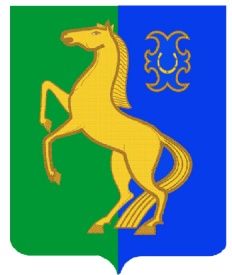 ЙƏРМƏКƏЙ районы                                                                       Администрация сельскогомуниципаль РАЙОНЫның                                               поселения  Нижнеулу-елгинскийтҮбəнге олойылfа АУЫЛ СОВЕТЫ                                            сельсовет МУНИЦИПАЛЬНОГО      ауыл БИЛƏмƏҺе  хакимиƏте                                                   РАЙОНА  ЕРМЕКЕЕВСКий  РАЙОН     452196, Түбǝнге Олойылға, Йǝштǝр урамы,10                                           452196, с. Нижнеулу-Елга, ул. Молодежная,10    Тел. (34741) 2-53-15                                                                                    Тел. (34741) 2-53-15БОЙОРОҠ                                                       № 2                                            РАСПОРЯЖЕНИЕ«27»  январь  2020 й.                                                                                        « 27 »  января  2020 г.О назначении должностных лиц, ответственных по охране труда  в администрации сельского поселения  Нижнеулу-Елгинский сельсовет муниципального района Ермекеевский район Республики Башкортостан       В целях решения задач в области организации работы по охране труда  в администрации сельского поселения  Нижнеулу-Елгинский сельсовет муниципального района Ермекеевский район Республики Башкортостан:Ответственным за работу в области охраны труда, техники безопасности, гражданской обороны и пожарной безопасности работников администрации сельского поселения Нижнеулу-Елгинский сельсовет муниципального района Ермекеевский район Республики Башкортостан назначить  главу сельского поселения  Нижнеулу-Елгинский сельсовет  Зарянову  Ольгу  Владимировну. Контроль  за  исполнением  распоряжения  оставляю за собой.    
 Глава  сельского поселения                                                         О.В. Зарянова